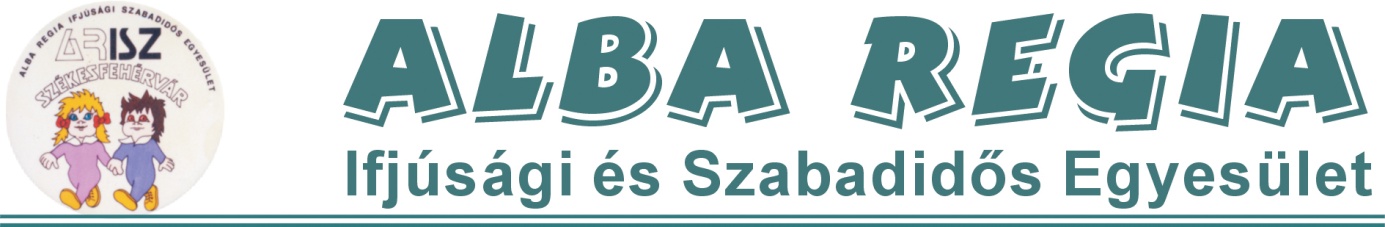 Ingyenes család- és gyermekvédelmi tanácsadásAz Alba Regia Ifjúsági és Szabadidős Egyesület, Székesfehérvári Álláskeresők Egyesülete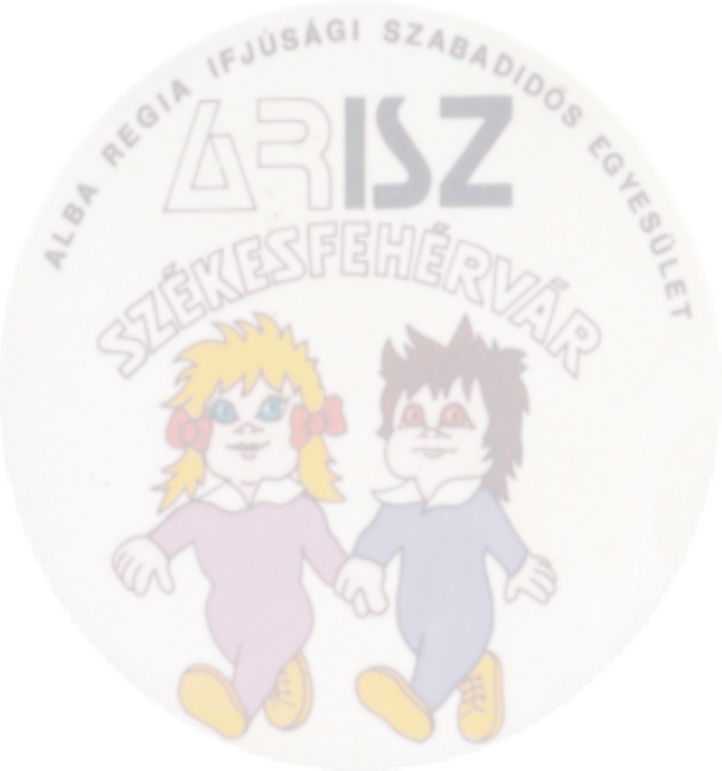 ingyenes jogi tanácsadást indítcsalád- és gyermekvédelmi témakörbenSziklainé dr. Kiss Erzsébetügyvéd segítségével.Helyszín:Székesfehérvári Álláskeresők Egyesülete Székesfehérvár, Tolnai u.10.Időpont:	minden péntek 10.00 - 12.00 óráigTOVÁBBI INFORMÁCIÓ, ELÖZETES BEJELENTKEZÉS06-20 -206-3031 TELEFONSZÁMON     Minden érdeklődőt szeretettel várunk!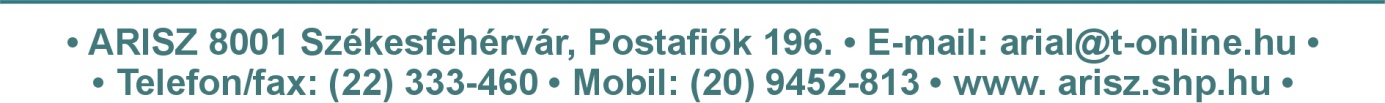 